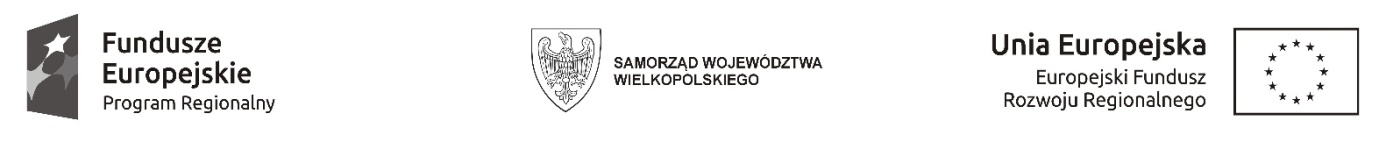 Sfinansowano w ramach reakcji Unii na pandemię COVID-19WCPiT/EA/381-21/2023 Poznań, 15.03.2023 r.Uczestnicy postępowaniaDotyczy: postępowania o zamówienie publiczne w trybie podstawowym, o którym mowa w art. 275 pkt. 1 ustawy „Prawo zamówień publicznych” pn. „Dostawa i montaż mebli laboratoryjnych dla Zakładu Patologii Klinicznej i Genetyki Medycznej”	Zgodnie z art. 284 ust. 2 ustawy Prawo Zamówień Publicznych z dnia 11 września 2019 r. (Dz. U. z 2022 r. poz. 1079 ze zm.) Wielkopolskie Centrum Pulmonologii i Torakochirurgii SP ZOZ udziela wyjaśnień dotyczących Specyfikacji Warunków Zamówienia oraz zgodnie z art. 286 ust 1 tejże ustawy zmienia treść SWZPYTANIA I ODPOWIEDZI:ZESTAW ICzy zamawiający dopuści taborety, które posiadają podstawę stalową, kółka z tworzywa sztucznego PP, bez blokady, bez dźwigni nożnej, o szerokości siedziska 450 mm i średnicy podstawy 600 mm ?Odp. Zamawiający dopuszcza taborety o parametrach opisanych w treści zapytania.Z uwagi na rozbieżności wysokości stołów laboratoryjnych w załączniku nr 1a (740 mm) oraz załączniku nr 1 (730 mm) (opz) prosimy o jednoznaczne określenie wysokości wszystkich stołów laboratoryjnych.Odp. Wysokość brutto wszystkich stołów laboratoryjnych powinna wynosić 900 mm (±5mm)Z uwagi na rozbieżności w załączniku nr 1a oraz załączniku nr 1 (opz) prosimy o doprecyzowanie głębokości blatu BL4 (750 czy 600 mm) w pomieszczeniu – Pracownia PCR.Odp. Głębokość blatu BL4 w pracowni PCR: 600mm (±5mm)- zgodnie z załącznikiem graficznym nr 1a W-01Z uwagi na rozbieżności w załączniku nr 1a oraz załączniku nr 1 prosimy o doprecyzowanie całkowitej długości blatu LB2 (5150 czy 4200 mm) w pomieszczeniu - Pracownia PCR.Odp. Długość blatu BL2 w pracowni PCR: 5150mm (±5mm)Z uwagi na rozbieżności w załączniku nr 1a oraz załączniku nr 1 prosimy o doprecyzowanie długości i głębokości blatu BL3 oraz długości i szerokości stołu St7 w pomieszczeniu Pracownia Izolacji.Odp. Wymiary blatu BL3: 1200x750mm(±5mm), wymiary stelaża St7: min. 900x750mm (±5mm)Dotyczy stołu nr 2 w Pracowni IHC – Ze względu na brak możliwości podwieszenia 3 szafek o szerokości 600 pod stelaż 1800 mm wzmocniony A-kształtny, czy Zamawiający dopuści stelaże C-kształtne? Jeżeli nie to, czy w przypadku zastosowania stelaża Akształtnego Zamawiający dopuści stół o długości 1920 mm?Odp. Zamawiający zmienia opis przedmiotu zamówienia:Pozycja 2:Stół roboczy wzmocniony 1920x600x900mm (±5mm) stelaż A-kształtny, szafki: 3x szafka szer. 600mm(±5mm), z  pełnymi drzwiczkami; podwieszana, METALOWA, prawa;Pozycja 3:Blat - płyta do stołu roboczego z konglomeratu kwarcowo-granitowego z żywicami poliestrowymi, obrzeże proste, gr. 20mm; długość blatu: 1920 mm (±5mm); głębokość: 750mm (±5mm)Dotyczy szafy na bloczki parafinowe (Pracownia IHC). Czy Zamawiający dopuści szafę składającą się z pojemnika na bloczki z 4 szufladami, gdzie każda szuflada mieści 300 szt preparatów? (Razem 1200 sztuk).Odp. Zamawiający koryguje omyłkę pisarską dotyczącą pojemności szafy na bloczki:Prawidłowy opis przedmiotu zamówienia to:„Szafa na bloczki parafinowe: wykonana z blachy stalowej pomalowanej farbami epoksydowymi, moduł podstawowy zawiera: nogi, podstawę, szafkę na bloczki parafinowe, pokrywę; wymiary: 435 x 510 x 1432 mm (±5mm), ilość pojemników: 8 szt. (po 12 szt. kaset)  ilość szuflad w pojemniku na bloczki parafinowe: 4 szt. (po 300 szt. w szufladzie), razem 1200 szt.”ZESTAW IIZamawiający w załączniku nr 1- formularz cenowy_opz opisuje:Pomieszczenie - Pokój opisowy: biurko proste 1200x800x740 mm oraz 1600x800x740 mm – Czy Zamawiający dopuści stelaż o wymiarach 30x30 mm o takich samych parametrach użytkowych co stelaż 50x50 mm?Odp. Zamawiający nie dopuszcza takiego rozwiązaniaPomieszczenie - Pracownia detekcji, pracownia PCR, pracownia izolacji oraz pracownia IHC:opisane są osobno blaty oraz stelaże. Czy opisane blaty z konglometaru dotyczą opisanych pod spodem (poniżej) stelaży, czyli że wchodzą w skład wymienionych długości blatów?Odp. Opisane blaty z konglomeratu dotyczą opisanych pod nimi stelaży. Zamawiający zwraca jednak uwagę, że blaty w każdym z pomieszczeń powinny mieć możliwie jak najmniej łączeń - stąd brak podziału blatu na odcinki odpowiadające szerokościom stelaży.Jaki blat ma być zastosowany w stole roboczym wzmocnionym 900x600x730mm (±5mm) - moduł zlewozmywakowy/umywalkowy?Odp. W przypadku modułów zlewozmywakowych/umywalkowych - należy przyjąć blat z konglomeratu kwarcowo-granitowego z żywicami poliestrowymi, obrzeże proste (taki sam, jak w przypadku pozostałych stelaży).Zamawiający umieszcza na stronie internetowej prowadzonego postępowania:pliki pn.:15.03.2023_Załącznik nr 1 - formularz cenowy NOWY_opz 15.03.2023_Zał. 1a W-01.NOWY.pdfZamawiający działając zgodnie z art. 286 ust. 3 ustawy „Prawo Zamówień Publicznych” przedłuża termin składania i otwarcia ofert do 21.03.2023 r. Godziny składania i otwarcia ofert pozostają bez zmian.Zamawiający przedłuża termin związania ofertą do 19.04.2023 r.